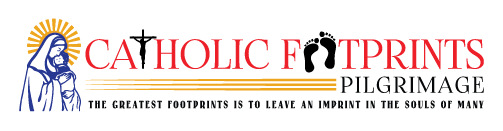 972 Chaffee St. New Bedford, MA 02745Email: cfootprints@comcast.net (508) 525-6797 Cell2021 The Year of St. Joseph                                    Spiritual Chaplain: Father Josemaria BarbinFranciscan Friars of the ImmaculatePilgrimage to St. Joseph Shrine - Sterling, New JerseyThe year 2017 marked the 100th Year Anniversary of the apparition of 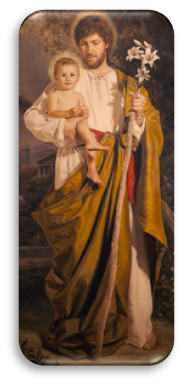 Lady in Fatima and this year 2021 we honor St. Joseph.Saturday July 17, 2021Cost: $90 per personDeparture from: Mystic Valley Parking Lot – GPS- 2501 Mystic Valley Parkway, Medford, MATime of Departure: 5:00AMBring your own lunch!Includes: Roundtrip Transportation from New Bedford to New Jersey and more Does not include meals nor personal expenses.Coach Bus organized by: St. Joseph Church Legion of Mary, Medford, MA---------------------------------------------- Complete the form –cut the bottom portion and return with payment--------------------------------------------Please reserve _______ seats for the Pilgrimage/Retreat to St. Joseph Shrine for Saturday July 17, 2021Name: _______________________________________________________________________________________Address: ____________________________________________________________________________________House phone: __________________________________   Cell: _________________________________________Emergency contact person: ________________________________________  Phone: ________________________Email: __________________________________________Any health issues: ______________________________________________________________________A payment made by check/money order to Catholic Footprints Pilgrimage for $90 per person to reserve a seat and mail to address above with a completed pilgrimage form. Note: Money will not be return if you miss the coach bus at the hour of departure. For more information/register call Edwin at (508) 525-6797 or email us at: catholicfootprints@comcast.net.  Payment must be in no later than July 5, 2021.   781 391 1396